Информация о реализуемых дополнительных общеобразовательных (общеразвивающих) программах в 2016-2017 учебном годув муниципальном бюджетном учреждении дополнительного образования «Центр внешкольной работы» города Губкина Белгородской областиИнформация о реализуемых индивидуальных дополнительных общеобразовательных (общеразвивающих) программах в 2016-2017 учебном годув муниципальном бюджетном учреждении дополнительного образования «Центр внешкольной работы» города Губкина Белгородской области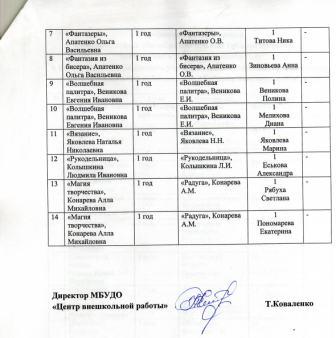 № п/пНаименование программы, авторСрок реализации программыОбъединение, педагог дополнительного образованияКоличество занимающихся детей Из них с ОВЗ1«Футбол»,Абубакаров Анзор Виситович2 года«Футбол»,Абубакаров А.В.13-1«Футбол»,Абубакаров Анзор Виситович2 года«Футбол», Лысенко Г.В.14-2«Баскетбол для всех и каждого»,Адонин Юрий Александрович3 года«Баскетбол»,Адонин Ю.А.11-3«Лёгкая атлетика»,Адонин Юрий Александрович3 года«Лёгкая атлетика»,Адонин Ю.А.18-4«Спортивная гимнастика»,Руднева Ирина Николаевна3 года«Спортивная гимнастика»,Руднева И.Н.12-5«Настольный теннис»,Руднева Ирина Николаевна3 года«Настольный теннис»,Руднева И.Н.12-6«Настольный теннис»,Колышкина Людмила Ивановна2 года«Настольный теннис»,Колышкина Л.И.12-7«Волейбол»,Костырко Станислав Иванович3 года«Волейбол»,Костырко С.И.12-8«Волейбол», Литвин Виталий Александрович3 года«Волейбол», Литвин В.А.13-9«Спортивная гимнастика», Лубышев Владимир Дмитриевич3 года«Спортивная гимнастика», Лубышев В.Д.12-9«Спортивная гимнастика», Лубышев Владимир Дмитриевич3 года«Спортивная гимнастика», Шульгин С.С.23-10«Баскетбол»,Костырко Станислав Иванович3 года«Баскетбол»,Костырко С.И.12-10«Баскетбол»,Костырко Станислав Иванович3 года«Баскетбол», Абубакаров А.В.12-10«Баскетбол»,Костырко Станислав Иванович3 года«Баскетбол», Зеленин В.Н.15-11«Лыжный спорт»,Малахов Андрей Анатольевич3 года«Лыжи», Малахов А.А.24-12«Лыжи»,Данилов Евгений Александрович3 года«Лыжи»,Данилов Е.А.12-12«Лыжи»,Данилов Евгений Александрович3 года«Лыжные гонки», Безруков Л.А.30-12«Лыжи»,Данилов Евгений Александрович3 года«Лыжные гонки», Коршиков А.М.25-13«Настольный теннис»,Чуев Николай Дмитриевич2 года«Настольный теннис»,Чуев Н.Д.12-14«Настольный теннис»,Каратеев Сергей Васильевич2 года«Настольный теннис»,Каратеев С.В.14-14«Настольный теннис»,Каратеев Сергей Васильевич2 года«Настольный теннис», Литвин В.А.13-15«Волейбол»,Каратеев Сергей Васильевич2 года«Волейбол»,Каратеев С.В.13-16«Волейбол»,Кислых Виталий Егорович2 года«Волейбол»,Кислых В.Е.12-17«Настольный теннис»,Яковлев Николай Иванович1 год«Настольный теннис»,Яковлев Н.И.12-18«Волейбол»,Скрыпцов Вячеслав Анатольевич2 года«Волейбол»,Скрыпцов В.А.15-19«Волейбол»,Ломоносов Василий Иванович3 года«Волейбол»,Ломоносов В.И.15-20«Баскетбол»,Кислых Виталий Егорович2 года«Баскетбол»,Кислых В.Е.12-21«Настольный теннис»,Малахова Альбина Александровна2 года«Настольный теннис», Чуев А.Д.12-22«Спортивная гимнастика», Костырко Станислав Иванович3 года«Спортивная гимнастика», Костырко С.И.15-23«Волейбол», Ровенских Евгений Сергеевич1 год«Волейбол», Ровенских Е.С.15-24«Спортивное ориентирование», Ровенских Евгений Сергеевич3 года«Спортивное ориентирование», Ровенских Е.С.15-25«Волейбол», Рагозин Александр Сергеевич1 год«Волейбол», Рагозин А.С.27-26«Легкая атлетика», Рагозин Александр Сергеевич3 года«Легкая атлетика», Рагозин А.С.15-27«Туризм»,Безруков Леонид Александрович3 года«Туризм»,Безруков Л.А.15-27«Туризм»,Безруков Леонид Александрович3 года«Туризм», Абубакаров А.В.14-28«Туризм»,Малахова Альбина Александровна3 года«Туризм», Чуев А.Д.12-29«Музейное дело»,Коваленко Лариса Михайловна2 года«Музейное дело»,Коваленко Л.М.10-29«Музейное дело»,Коваленко Лариса Михайловна2 года«Музейное дело», Коваленко Л.М.12-30«Туризм»,Лысых Евгений Сергеевич2 года«Туризм»,Лысых Е.С.13-31«Туризм»,Лысых Евгений Сергеевич3 года«Туризм»,Лысых Е.С.13-32«Лидер»,Рязанцева Вера Ивановна1 год«Лидер»,Рязанцева В.И.12-33«Лидер»,Болтенкова Оксана Дмитриевна1 год«Лидер», Чуева О.И.24-33«Лидер»,Болтенкова Оксана Дмитриевна1 год«Лидер», Зайцева С.Н.30-34«Дневничок»,Чуева Тамара Дмитриевна1 год«Дневничок»,Чуева Т.Д.11-35«Мир мультимедиа»,Найдёнова Ирина Ивановна2 года«Мир мультимедиа»,Найдёнова И.И.12-36«Рукодельница»,Колышкина Людмила Ивановна2 года«Рукодельница», Колышкина Л.И.12-37«Эстрадное пение»,Данилова Лариса Ивановна3 года«Эстрадное пение»,Данилова Л.И.15-38«Эстрадное пение»,Курчина Анастасия Вячеславовна5 лет«Эстрадное пение»,Курчина А.В.12-39«Волшебные кисти»,Жилинкова Ирина Сергеевна2 года«Волшебные кисти»,Жилинкова И.С.12-40«Хор»,Пистун Марина Леонидовна2 года«Хор»,Пистун М.Л.20-41«Вязание»,Яковлева Наталья Николаевна3 года«Вязание»,Яковлева Н.Н.12-42«Весёлое рукоделие»,Яковлева Наталья Николаевна2 года«Весёлое рукоделие»,Яковлева Н.Н.24-42«Весёлое рукоделие»,Яковлева Наталья Николаевна2 года«Веселое рукоделие», Рощупкина И.В.12-43«Художественное вязание»,Евсюкова Екатерина Тимофеевна3 года«Художественное вязание»,Евсюкова Е.Т.12-43«Художественное вязание»,Евсюкова Екатерина Тимофеевна3 года«Рукоделие», Тимофеева Т.Л.12-44«Выжигание»,Марков Виталий Александрович1 год«Выжигание»,Марков В.А.12-45«Магия творчества»,Конарева Алла Михайловна4 года«Радуга» Конарева А.М.48-46«Волшебная палитра»,Веникова Евгения Ивановна2 года«Волшебная палитра»,Веникова Е.И.36-47«Фантазия из бисера»,Апатенко Ольга Васильевна2 года«Фантазия из бисера»,Апатенко О.В.12-48«Лоскутная мозаика»,Апатенко Ольга Васильевна2 года«Лоскутная мозаика»,Апатенко О.В.12-49«Фантазёры»,Апатенко Ольга Васильевна2 года«Фантазёры»,Апатенко О.В.12-50«Семь красок радуги»,Данилова Лариса Ивановна3 года«Семь красок радуги»,Данилова Л.И.15-51«Студия мультимедиа и программирования»,Помельникова Оксана Николаевна2 года«Студия мультимедиа и программирования»,Помельникова О.Н.26-52«Весёлый лоскуток», Воскобойникова Елена Ивановна1 год«Весёлый лоскуток», Воскобойникова Е.И.15-53«Фольклорная азбука», Щерба Светлана Владимировна1 год«Фольклорная азбука», Щерба С.В.29-54«Креатив», Антоненко Елена Николаевна2 года«Креатив», Шатохина Г.Н.12-55«Школа маленьких модниц», Антоненко Елена Николаевна3 года«Школа маленьких модниц», Шатохина Г.Н.12-№ п/пНаименование индивидуальной программы, авторСрок реализации программыОбъединение, педагог дополнительного образованияКоличество занимающихся детей, ФИ учащегося Из них с ОВЗ1«Музейное дело»,Бредихина Любовь Васильевна1 год«Музейное дело»,Бредихина Л.В.1 Чермашенцев Антон-2«Музейное дело»,Бредихина Любовь Васильевна 1 год«Музейное дело»,Бредихина Л.В.1   Соловьянова Анастасия-3«Баскетбол», Костырко Станислав Иванович1 год«Баскетбол», Костырко С.И.1       Миргород Алексей-4«Баскетбол», Костырко Станислав Иванович1 год«Баскетбол», Костырко С.И.1           Астахин Алексей-5«Семь красок радуги», Данилова Лариса Ивановна1 год«Семь красок радуги», Данилова Л.И.1Булгакова София16«Эстрадное пение», Данилова 1 год«Эстрадное пение», Данилова Л.И.1Распотнюк Софья-